سوالات فیزیک پیش دانشگاهی – کنکور 93 رشه ریاضی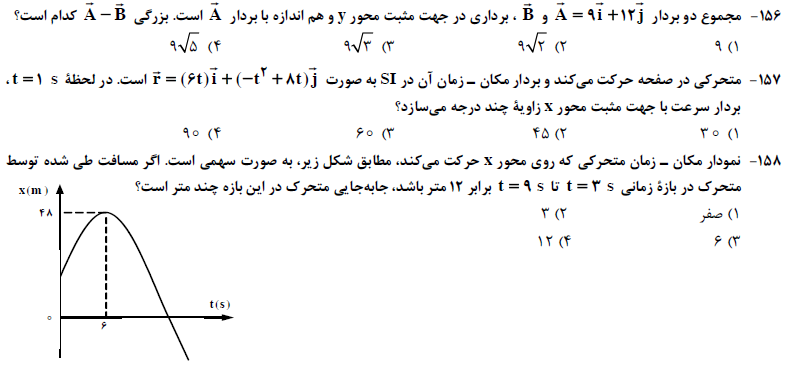 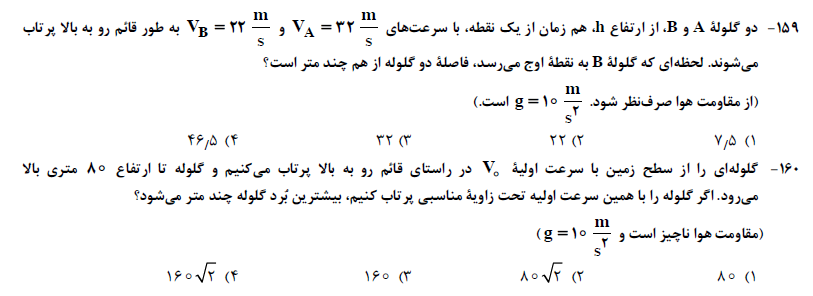 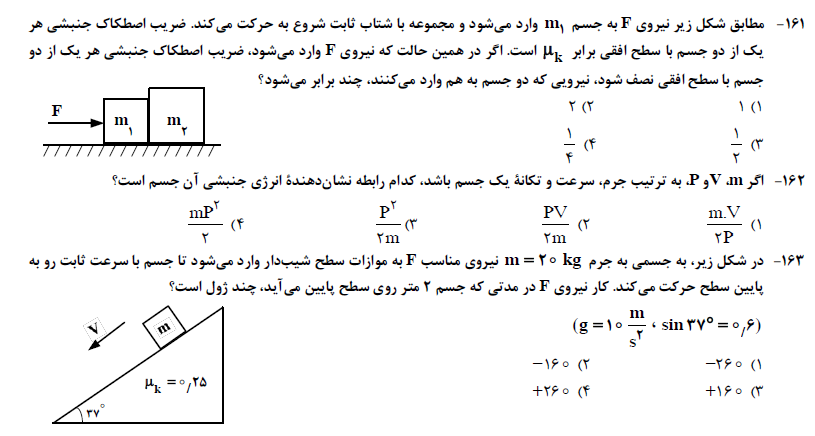 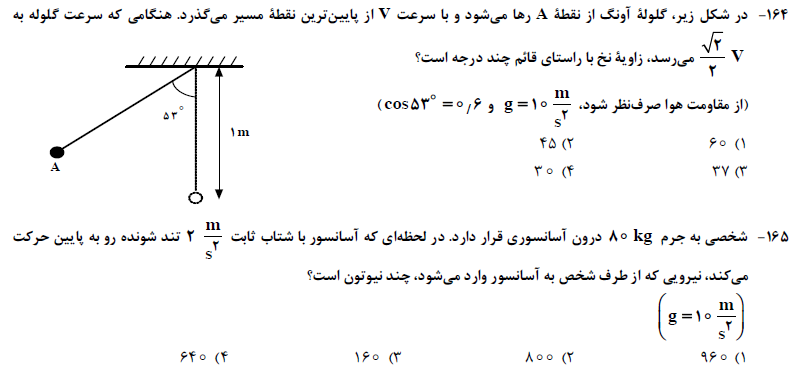 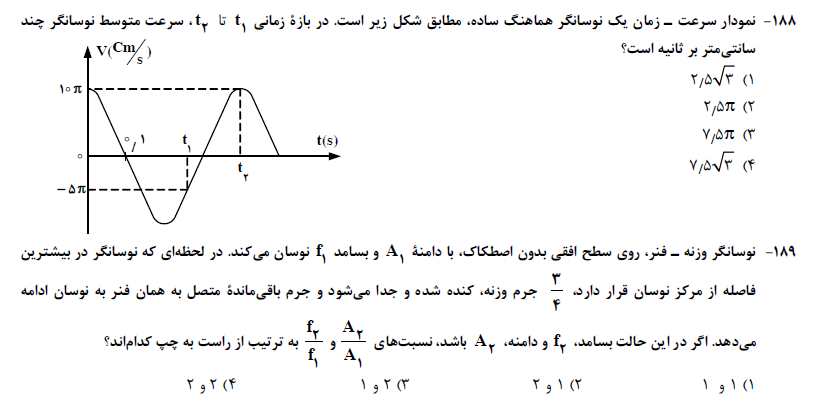 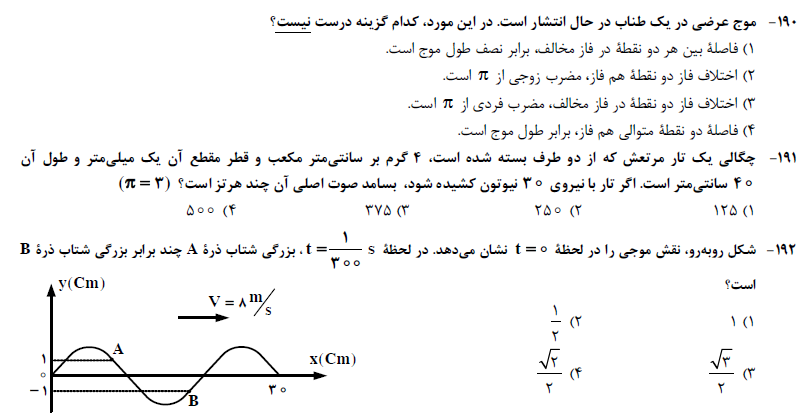 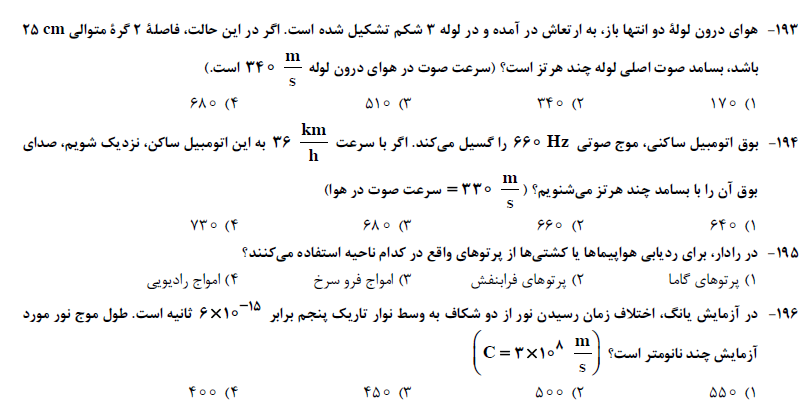 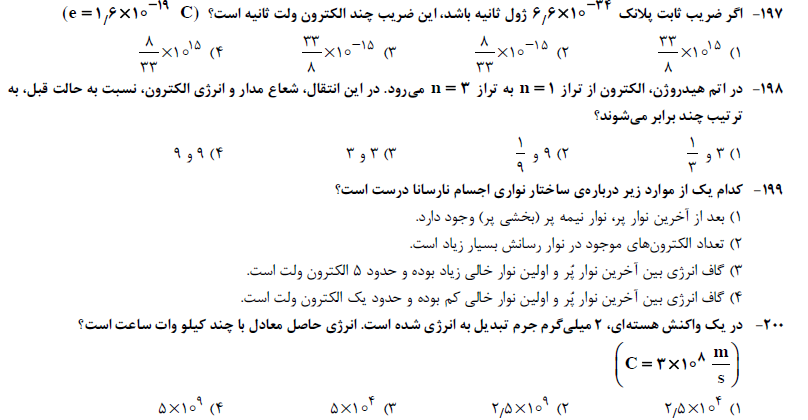 